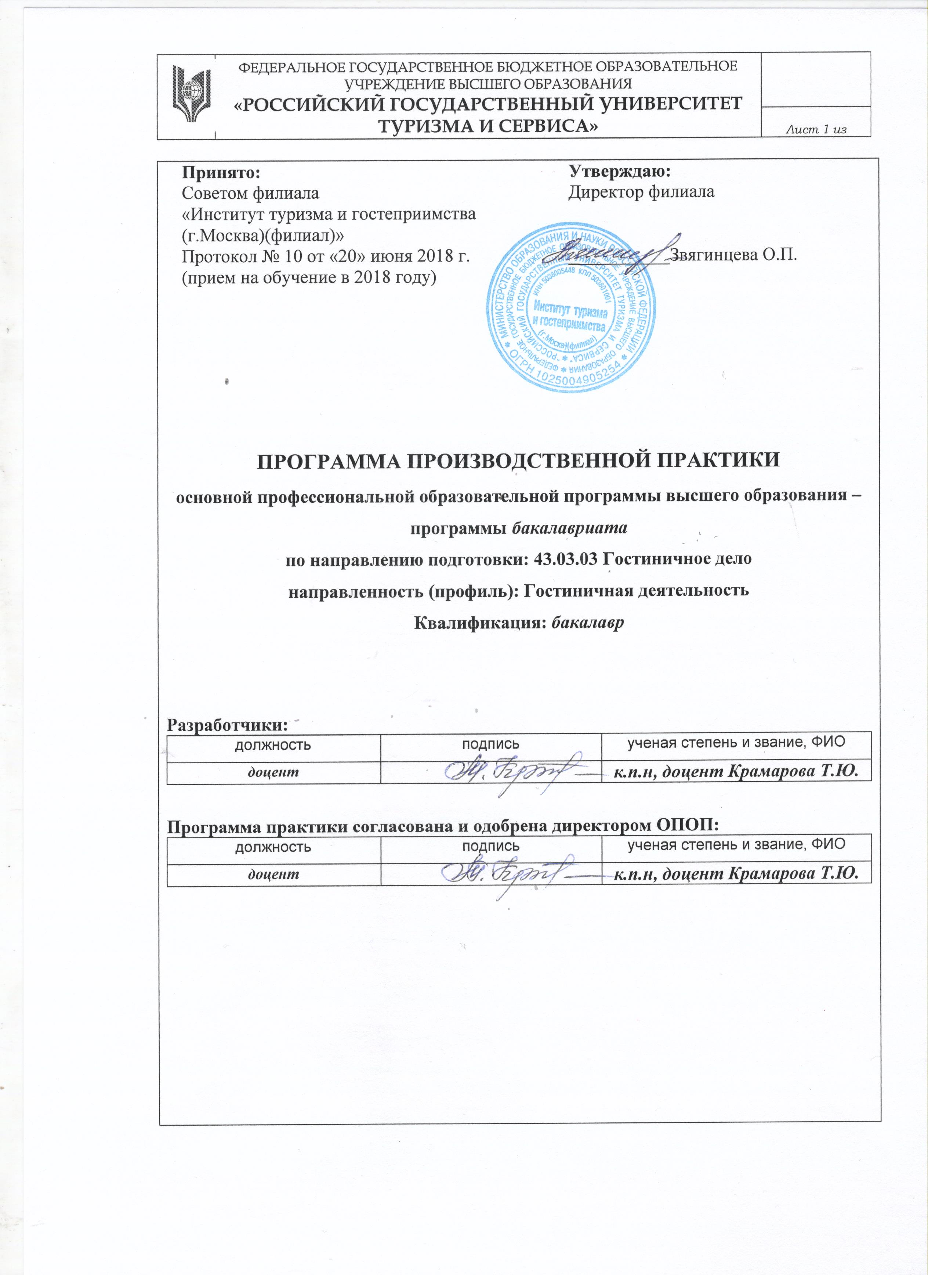 1. Аннотация программы практики	Вид практики: производственная.	 Типы практики: практика по получению профессиональных умений и опыта профессиональной деятельности; технологическая практика, 	Способы проведения практики: стационарная, выездная. Форма проведения практики: дискретно. 	Производственная практика – это практика, направленная на приобретение бакалаврами практических навыков профессиональной деятельности, формирования процессов обеспечения гостиничной деятельности, является частью второго блока программы прикладного бакалавриата 43.03.03 Гостиничное дело профиль «Гостиничная деятельность» и относится к вариативной части программы. Цель практики – освоение профессиональных компетенций соответствующих видов деятельности.	Цель прохождения производственной практики – овладение профессиональными умениями и навыками производственно-технологической и организационно-управленческой деятельности, а также профессиями индустрии гостеприимства.	 Производственная практика проводится стационарным и выездным способом на базе соответствующего учебно-производственного подразделения ФГБОУ ВО «РГУТИС» - учебного гостиничного предприятия, а также места прохождения практики могут быть закреплены договорами ВУЗа.	Производственная практика базируется на знании всех предшествующих дисциплин ОПОП.	Производственная практика направлена на формирование следующих компетенций выпускника:  - способность решать стандартные задачи профессиональной деятельности на основе информационной и библиографической культуры с применением информационно-коммуникационных технологий и с учётом основных требований информационной безопасности, использовать различные источники информации по объекту гостиничного продукта (ОПК-1);- способность организовывать работу исполнителей (ОПК-2);- готовность применять нормативно-правовую и технологическую документацию, регламентирующую гостиничную деятельность (ОПК-3);-  готовность к применению современных технологий для формирования и предоставления гостиничного продукта, соответствующего требованиям потребителей (ПК-1); - готовностью к разработке и предоставлению гостиничного продукта, в том числе в соответствии с требованиями потребителя, на основе новейших информационных и коммуникационных технологий (ПК-2);- владение навыками определения и анализа затрат гостиничного предприятия и других средств размещения (ПК-3);- готовность анализировать результаты деятельности функциональных подразделений гостиниц и других средств размещения, уровень обслуживания потребителя, делать соответствующие выводы (ПК-4);- способность контролировать выполнение технологических процессов и должностных инструкций в гостиничной деятельности, готовность к организации работ по подтверждению соответствия системе классификации гостиниц и других средств размещения (ПК-5);	Содержание производственной практики охватывает круг вопросов, связанных с:-  ознакомлением с организацией работы гостиничного предприятия: режим работы, оснащение, штатный состав, должностные инструкции; - овладением приёмами наблюдения за деятельностью персонала гостиничного предприятия при осуществлении деловых коммуникаций: с клиентами, с коллегами, с деловыми партнёрами; - овладением методами опроса гостей; - овладением приёмами первичной обработки и интерпретации информации при решении конкретных профессиональных задач,   при осуществлении деятельности гостиничного предприятия по продвижению и реализации услуг; - организацией процесса предоставления услуг предприятиями гостиничной деятельности; изучения запросов потребителей гостиничного продукта; и процесса предоставления услуг предприятиями гостиничной деятельности, освоение профессией индустрии гостеприимства. 	В ходе прохождения практики студент может выполнять также индивидуальные задания, в том числе поискового научно-исследовательского характера. Общая трудоёмкость производственной практики составляет 17 зачётных единиц, 612 часов (Практика по получению  профессиональных умений и опыта профессиональной деятельности; Технологическая практика).Производственная практика реализуется на 4, 5, 6 , 7 и 8 семестрах.	Программой производственной практики предусмотрены следующие виды контроля: промежуточные аттестации в форме дифференцированного зачёта в 4, 5, 6, 7, 8 семестрах, включающих защиту отчётов по практике. Основные навыки и умения, полученные в ходе прохождения производственной практики, должны быть использованы в дальнейшем при изучении следующих дисциплин: Индустрия туризма и гостеприимства в России и за рубежом, Тенденции развития туризма и гостеприимства в России и за рубежом, Правовое обеспечение туризма и гостеприимства, Правовое обеспечение профессиональной деятельности, Разработка гостиничного продукта, Формирование гостиничного продукта, а также при подготовке ВКР и к госаттестации. 2. Перечень планируемых результатов обучения при прохождении практики, соотнесенные с планируемыми результатами освоения образовательной программы3. Место практики в структуре ОПОП: 3.1 Предшествующие и последующие дисциплины и виды практик4 семестр5 семестр6 семестр7 семестр8 семестр – Технологическая практика4. Трудоемкость практики.Практика проводится в форме контактной работыДля очной формы обучения:Для заочной формы обучения5. Содержание и формы отчётности по практике 5.1 Содержание практики, структурированное по закрепляемым навыкам/видам деятельности с указанием отведенного на них количества академических часов и видов выполняемых работ5.2. Содержание заданий и форм отчетности по разделам практики5.2.1 Наименование раздела практики 6. Фонд оценочных средств для проведения промежуточной аттестации обучающихся по практике 6.1. Перечень компетенций с указанием этапов их формирования в процессе освоения образовательной программы 6.2. Описание показателей и критериев оценивания компетенций на разных этапах их формирования, описание шкал оцениванияДля описания показателей и критериев оценивания компетенций на разных этапах ее формирования по учебной  практике и описания шкал оценивания выполнен единый подход согласно балльно-рейтинговой технологии, которая предусматривает единые условия контроля (принимаются в период прохождения производственной практики 2 мероприятия текущего контроля) и оценивания, а именно: Первая «контрольная точка» 1 раздел практики – 0-50 Вторая «контрольная точка»  2 раздел практики – 0-50 Результаты текущего контроля успеваемости учитываются при выставлении оценки в ходе промежуточной аттестации. Для допуска к промежуточной аттестации обучающийся должен выполнить все мероприятия текущего контроля по дисциплине (не иметь задолженностей по текущей контролю успеваемости) и набрать в общей сложности не менее 51 балла.Перевод рейтинговых баллов в итоговую 5 – балльную шкалу оценку осуществляется в соответствии с таблицей.* при условии выполнения всех заданий текущего контроля успеваемости6.3. Типовые контрольные задания или иные материалы, необходимые для оценки знаний, умений, навыков и (или) опыта деятельности, характеризующих этапы формирования компетенций в процессе освоения образовательной программы. 6.4. Методические материалы, определяющие процедуры оценивания знаний, умений, навыков и (или) опыта деятельности, характеризующих этапы формирования компетенций.Для оценки учебных достижений обучающихся используется балльно-рейтинговая технология, которая основана на единых требованиях к студентам, предполагающих в процессе учебной практики прохождение фиксированного количества мероприятий текущего контроля успеваемости. Балльно-рейтинговая технология оценки успеваемости студентов базируется на следующих принципах: - реализации компетентностного  подхода к результатам обучения в образовательном процессе; - индивидуализации обучения; - модульном принципе структурирования учебного процесса; - вариативности форм контроля и гибкой модели оценивания успеваемости студентов; - открытости процедур контроля и результатов оценки текущей успеваемости студентов; - единства требований, предъявляемых к работе студентов в ходе освоения программы дисциплины; - строгом соблюдении исполнительской дисциплины всеми участниками образовательного процесса. Балльно-рейтинговая система предназначена для повышения мотивации учебной деятельности студентов, для объективности и достоверности оценки уровня их подготовки и используется в качестве одного из элементов управления учебным процессом в университете. Получение баллов позволяет студентам четко понимать механизм формирования оценки по практике, что исключит конфликтные ситуации при получении итоговой оценки; осознавать необходимость систематической и регулярной работы; стимулировать саморазвитие и самообразование. 7. Информационно-коммуникационное обеспечение проведения практики7.1. Основная литератураОрганизация гостиничного дела : учебное пособие / Л.И. Черникова под ред. — Москва : КноРус, 2016. Режим доступа: https://www.book.ru/book/919209 Гостиничный бизнес и индустрия размещения туристов : учебное пособие / И.С. Барчуков, Л.В. Баумгартен, Ю.Б. Башин, А.В. Зайцев. — Москва : КноРус, 2016. Режим доступа: https://www.book.ru/book/918753 Дополнительная литератураБыстров С.А. Организация гостиничного дела: учебное пособие / С.А. Быстров. – М.: ФОРУМ: ИНФРА-М, 2016. – 432 с. - http://znanium.com/bookread2.php?book=529356 Организация обслуживания в гостиницах и туристских комплексах: Учебное пособие / А.В. Сорокина. - М.: Альфа-М: НИЦ ИНФРА-М, 2014. -   ЭБС Znanium.com Режим доступа: http://znanium.com/bookread2.php?book=430064 Семеркова Л. Н. Технология и организация гостиничных услуг: Учебное пособие / Л.Н. Семеркова, В.А. Белякова, Т.И. Шерстобитова и др. - М.: НИЦ ИНФРА-М, 2015. ЭБС Znanium.com Режим доступа: http://znanium.com/catalog/product/473650Перечень ресурсов информационно-телекоммуникационной сети «Интернет» Альянс отельеров России http://www.hoteliers-u.pro/Документы. Новости. Официальная статистика. Профессиональные стандарты. Официальный сайт Федерального агентства по туризму РФ. http://www.russiatourism.ru/Ежедневная электронная газета Российского Союза Туриндустрии http://ratanews.ru/Законодательство. Все важные международные и российские документы.  Новости. Статистика.  Официальный сайт Российского Союза Туриндустрии http://www.rostourunion.ru/Издание Hotelier.pro http://hotelier.pro/Независимый гостиничный альянс http://openhospitality.org/Портал Pro Hotel http://prohotel.ru/Постановление Правительства РФ от 09.10.2015 N 1085 «Об утверждении Правил предоставления гостиничных услуг в Российской Федерации» http://base.consultant.ru/cons/cgi/online.cgi?req=doc;base=LAW;n=187292;fld=134;dst=1000000001,0;rnd=0.5504258363507688Приказ Министерства культуры №1215 о классификации http://premier-deal.ru/assets/files/prikaz_minkult_11_07_2014.pdfРоссийская гостиничная ассоциация http://rha.ru/Сообщество профессионалов гостиничного бизнеса http://www.frontdesk.ru/Туристская информация по регионам мира. Официальный сайт издания Тонкости туризма. http://tonkosti.ru/%D0%A2%D0%BE%D0%BD%D0%BA%D0%BE%D1%81%D1%82%D0%B8_%D1%82%D1%83%D1%80%D0%B8%D0%B7%D0%BC%D0%B0Федерация рестораторов и отельеров России http://frio.ru/7.4. Перечень программного обеспечения, современных профессиональных баз данных и информационных справочных системам Microsoft Windows Microsoft Office База данных государственной статистики Федеральной службы государственной статистики http://www.gks.ru/wps/wcm/connect/rosstat_main/rosstat/ru/statistics/ База социологических данных Всероссийского центра изучения общественного мнения https://wciom.ru/database/  – 8. Материально-техническая база, необходимая для проведения практики.ПриложенияМИНОБРНАУКИ РОССИИФЕДЕРАЛЬНОЕ ГОСУДАРСТВЕННОЕ БЮДЖЕТНОЕ ОБРАЗОВАТЕЛЬНОЕ УЧРЕЖДЕНИЕ ВЫСШЕГО ОБРАЗОВАНИЯ«РОССИЙСКИЙ ГОСУДАРСТВЕННЫЙ УНИВЕРСИТЕТ ТУРИЗМА И СЕРВИСА»Институт туризма и гостеприимства (г.Москва) (филиал)ОТЧЕТо прохождении производственной практикистудента группы __________ курса ________ направление подготовки 43.03.03 Гостиничное делоФамилия _________________________________________________________Имя _____________________________________________________________Отчество _________________________________________________________Место прохождения практики _______________________________________                                                     полное название предприятия, адрес, телефон_________________________________________________________________Время прохождения практики _______________________________________Руководитель практики ______________________________________________________________________________________________________________				(фамилия, имя, отчество, ученая степень, ученое звание)Руководитель практики от организации (предприятия, учреждения) ____________________________________________________________________________________________________________				(фамилия, имя, отчество, должность)                                Отчет выполнил ____________-___________________________                                                                                                                 дата и подпись                                Отчет защищен с оценкой _______  ____________________________                                                                                                                 дата и подпись20 ___г.(2-ой  лист отчета после титульного листа)ОГЛАВЛЕНИЕДоговор на прохождение практики студент получает за месяц до начала практики, подписывает  на месте прохождения  практики и за 2 недели до начала практики сдает руководителю ОПОП Гостиничное дело.Примечание: нумерация страниц отчета должна быть сквозной, учитывая и приложения, первым считается титульный лист, но на нем номер не проставляется, порядковый номер 2 ставится на листе ОглавлениеИНДИВИДУАЛЬНОЕ ЗАДАНИЕна прохождение производственной  практикиСтудент ________________________________________________________ (ФИО)курс ________ уч.группа______________ направление подготовки 43.03.03 Гостиничное делоСрок прохождения  с_____________________ по_______________________Руководитель практики – ППС ФГБОУ ВО «РГУТИС» _________________________  /____________________/(подпись)                                                      (ФИО)  «______»_______________ 20__г.Руководитель  ________________________________________________________________                                                                     (организация)                                                  	                            __________________________________________ /_________________________/                                  (подпись)                                                         (ФИО)«______»_________________20__г.Примечание 1: В индивидуальном задании намечается не менее трех  пунктов для преддипломной практики. В графе 3 указывается либо конкретная дата  (например: 13.02), либо период (например: 14.02 – 16.02), либо указывается срок выполнения –  постоянно или же – в течение прохождения практики. 2: В графе 4 делается отметка  - выполнено, не выполнено -  Руководителем практики от организации по мере  выполнения задания.Планируемые результаты  прохождения производственной  практикиО Т З Ы В – Х А Р А К Т Е Р И С Т И К АНа ______________________________________________________                                  (ФИО  практиканта) студента ___________ курса, уч. группы ______________________ проходившего преддипломную практику   __________________________________________________________                                                    (наименование организации)_______________________________________________ (в качестве)                 начало практики __________окончание практики ___________Краткие рекомендации руководителю при написании характеристики-отзыва:1. Успехи в овладении практическими умениями и навыками по направлению подготовки за время практики.2.Отношение к работе (интерес, инициативность, оперативность, исполнительность, соблюдение трудовой дисциплины и другое)3. Качество выполненной студентом работы.4 Умение студента анализировать ситуации и принимать по ним решения.5. Отношение к выполнению программы практики6. ОценкаРуководитель  _________________________________________________________________                                                                        (организация)                                                  	                            __________________________________________ /_________________________/                                  (подпись)                                                         (ФИО) «______»_________________20__г.Примечание: Отзыв-характеристика  о прохождении практики составляется произвольно с отражением указанных вопросов, а также других данных характеризующих студента–практиканта.МИНОБРНАУКИ РОССИИФЕДЕРАЛЬНОЕ ГОСУДАРСТВЕННОЕ БЮДЖЕТНОЕ ОБРАЗОВАТЕЛЬНОЕ УЧРЕЖДЕНИЕ ВЫСШЕГО ОБРАЗОВАНИЯ«РОССИЙСКИЙ ГОСУДАРСТВЕННЫЙ УНИВЕРСИТЕТ ТУРИЗМА И СЕРВИСА»Институт туризма и гостеприимства (г.Москва) (филиал)Рабочий график (план)прохождения производственной практикистудент _____________________________________________________________________( курс, группа, фамилия, имя отчество)место прохождения практики _______________________________________________________________________________________________________________________________                                  Руководитель практики  _______________________________________________________						___________________________						___________________________                                                                                                                              (уч. звание, должность; фио)Руководитель практики  от организации     ___________________________						___________________________						___________________________                                                                                                                              (уч. звание, должность; фио)_________________                       ___________________________        (оценка)                                                                         (подпись)20 ___г.ОФОРМЛЕНИЕ СТУДЕНТА НА ПРАКТИКУПриказ о направлении на практику № _______ от «___» _____________ 20___ г.Срок практики с «___» ____________ 20___ г. по «___» _____________ 20___ г.Место прохождения практики __________________________________________(город, полное наименование предприятия)_________________________________________________________________Руководитель практики ___________________________________________________________________________Инструктаж по технике безопасности:- вводный __________________________________________________________________(Должность, ФИО  ответственного лица,  подпись)«___» _____________ 20___ г.- первичный в организации (предприятии, учреждении) ___________________________________________________________________________				(Должность, ФИО  ответственного лица,  подпись)«___» _____________ 20___ г.- повторный, связанный с переменой рабочего места _____________________________________________________________________________			(Должность, ФИО  ответственного лица,  подпись)«___» _____________ 20___ г.Прибыл в организацию (предприятие) 	«______» _____________ 20____г.Выбыл из  организации  (предприятия) 	«_____» ______________ 20____г.Руководитель практики от организации  (предприятия, учреждения)________________________________________________________________(Должность, ФИО  ответственного лица,  подпись)Учет ежедневной работы студента в соответствиис Рабочим графиком, программой и заданиемПО ПРОХОЖДЕНИЮ ПРОИЗВОДСТВЕННОЙ ПРАКТИКИСтудент ________________________________________________________ (ФИО)курс _______ уч.группа____________ направление подготовки 43.03.03 Гостиничное делоСрок прохождения  с_____________________ по_______________________Место практики _______________________________________                                      (наименования организации)Срок прохождения     с _________________по_________________Руководитель____________________________________________________       (организации)_______________     /_____________________/        (подпись)                                         (ФИО) «____»___________20__г.Примечание:   Рабочий график  является одним из основных документов, в котором студент ежедневно кратко записывают все, что им проделано за день прохождения практики. Ежедневная запись в рабочем графике заверяется подписью руководителя практики от предприятия (организации).ОТЧЕТо прохождении производственной практики _____________________________________________________________ (наименование организации)в период с «____»_____________20____г.  по «___»______________20__г.Введение(время, место, наименование организации,  где студент проходил практику, в каком качестве работал студент, какие работы выполнены студентом, задачи стоящие  перед  студентом непосредственно в процессе прохождения практики и пути их достижения). – 1,5 – 3  листа. Основная частьОписание выполнения заданий  - в соответствии с рабочим графиком (планом):с формулированием целей, задач (п. 5.2.1)с обоснованием этапов и методов выполнения (п.6.1) с анализом результатов (индивидуально)ЗаключениеВ заключении студент  делает аналитические выводы, связанные с прохождением практики (теоретические и практические вопросы, возникшие у студента в связи с изучением деятельности органа места прохождения практики, освещение причин их возникновения и способов решения, предложения по совершенствованию законодательства и др.). Студент  обобщает работу и формирует общий вывод, о том, насколько практика способствовала углублению и закреплению теоретических знаний об изученных понятиях и категориях различных отраслей права, овладению практическими навыками работы. Указывает, что нового он узнал в результате   прохождения практики, какую пользу она принесла,  какие трудности встретились в работе, а также   свое мнение о возможном улучшении деятельности органа, практические рекомендации. – 1,5 – 3 листа.ппИндекс компетенцииПланируемые результаты обучения(компетенции или ее части)ппИндекс компетенцииПланируемые результаты обучения(компетенции или ее части)ОПК-1Способность решать стандартные задачи профессиональной деятельности на основе информационной и библиографической культуры с применением информационно-коммуникационных технологий и с учётом основных требований информационной безопасности, использовать различные источники информации по объекту гостиничного продуктаОПК-2Способность организовывать работу исполнителейОПК-3Готовность применять нормативно-правовую и технологическую документацию, регламентирующую гостиничную деятельностьПК-1Готовность к применению современных технологий для формирования и предоставления гостиничного продукта, соответствующего требованиям потребителейПК-2готовностью к разработке и предоставлению гостиничного продукта, в том числе в соответствии с требованиями потребителя, на основе новейших информационных и коммуникационных технологий4ПК-3Владение навыками определения и анализа затрат гостиничного предприятия и других средств размещения5ПК-4Готовность анализировать результаты деятельности функциональных подразделений гостиниц и других средств размещения, уровень обслуживания потребителя, делать соответствующие выводыПК-5Способность контролировать выполнение технологических процессов и должностных инструкций в гостиничной деятельности, готовность к организации работ по подтверждению соответствия системе классификации гостиниц и других средств размещенияНомер семестраПредшествующие дисциплины и виды практикПоследующие дисциплины и виды практикНомер семестра1ИсторияВторой иностранный язык в профессиональной деятельности5,61ФилософияРесурсы индустрии гостеприимства5-71-3Иностранный языкТехнологии обслуживания в индустрии гостеприимства5-81,2Физическая культура и спортБизнес-планирование в гостиничной деятельности51ПравоПланирование деятельности предприятий туризма и гостеприимства51-4Технологии делового общенияИндустрия туризма и гостеприимства в России и за рубежом5-72Безопасность жизнедеятельностиТенденции развития туризма и гостеприимства в России и за рубежом5-71РесурсосбережениеПравовое обеспечение туризма и гостеприимства71Сервисная деятельностьПравовое обеспечение профессиональной деятельности74Инновации в профессиональной деятельностиРазработка гостиничного продукта5-72,3Экономика и предпринимательствоФормирование гостиничного продукта5-72МенеджментЭлективные дисциплины по физической культуре и спорту5,62,3Стандартизация и управление качествомПрактика по получению профессиональных умений и опыта профессиональной деятельности5-73МаркетингТехнологическая практика82-4Информационное обеспечение профессиональной деятельностиПреддипломная практика81,2Основы гостиничного дела4Социально-экономическая статистика в гостиничной деятельности3,4Технология и организация общественного питания в гостинице4Второй иностранный язык в профессиональной деятельности4Ресурсы индустрии гостеприимства2Технологии обслуживания в индустрии гостеприимства1Введение в технологию обслуживания3Проектная деятельность1-4Элективные дисциплины по физической культуре и спорту2,3Практика по получению первичных профессиональных умений и навыковНомер семестраПредшествующие дисциплины и виды практикПоследующие дисциплины и виды практикНомер семестра1ИсторияВторой иностранный язык в профессиональной деятельности61ФилософияРесурсы индустрии гостеприимства6,71-3Иностранный языкТехнологии обслуживания в индустрии гостеприимства6-81,2Физическая культура и спортИндустрия туризма и гостеприимства в России и за рубежом6,71ПравоТенденции развития туризма и гостеприимства в России и за рубежом6,71-4Технологии делового общенияПравовое обеспечение туризма и гостеприимства72Безопасность жизнедеятельностиПравовое обеспечение профессиональной деятельности71РесурсосбережениеРазработка гостиничного продукта6,71Сервисная деятельностьФормирование гостиничного продукта6,74Инновации в профессиональной деятельностиЭлективные дисциплины по физической культуре и спорту62,3Экономика и предпринимательствоПрактика по получению профессиональных умений и опыта профессиональной деятельности6,72МенеджментТехнологическая практика82,3Стандартизация и управление качествомПреддипломная практика83Маркетинг2-4Информационное обеспечение профессиональной деятельности1,2Основы гостиничного дела4Социально-экономическая статистика в гостиничной деятельности3,4Технология и организация общественного питания в гостинице4,5Второй иностранный язык в профессиональной деятельности4,5Ресурсы индустрии гостеприимства5Технологии обслуживания в индустрии гостеприимства2Технологии обслуживания в туризме5Бизнес-планирование в гостиничной деятельности5Планирование деятельности предприятий туризма и гостеприимства5Индустрия туризма и гостеприимства в России и за рубежом5Тенденции развития туризма и гостеприимства в России и за рубежом5Разработка гостиничного продукта5Формирование гостиничного продукта1Введение в технологию обслуживания3Проектная деятельность1-5Элективные дисциплины по физической культуре и спорту2,3Практика по получению первичных профессиональных умений и навыков4Практика по получению профессиональных умений и опыта профессиональной деятельностиНомер семестраПредшествующие дисциплины и виды практикПоследующие дисциплины и виды практикНомер семестра1ИсторияРесурсы индустрии гостеприимства71ФилософияТехнологии обслуживания в индустрии гостеприимства7,81-3Иностранный языкИндустрия туризма и гостеприимства в России и за рубежом71,2Физическая культура и спортТенденции развития туризма и гостеприимства в России и за рубежом71ПравоПравовое обеспечение туризма и гостеприимства71-4Технологии делового общенияПравовое обеспечение профессиональной деятельности72Безопасность жизнедеятельностиРазработка гостиничного продукта71РесурсосбережениеФормирование гостиничного продукта71Сервисная деятельностьПрактика по получению профессиональных умений и опыта профессиональной деятельности74Инновации в профессиональной деятельностиТехнологическая практика82,3Экономика и предпринимательствоПреддипломная практика82Менеджмент2,3Стандартизация и управление качеством3Маркетинг2-4Информационное обеспечение профессиональной деятельности1,2Основы гостиничного дела4Социально-экономическая статистика в гостиничной деятельности3,4Технология и организация общественного питания в гостинице4-6Второй иностранный язык в профессиональной деятельности4-6Ресурсы индустрии гостеприимства5,6Технологии обслуживания в индустрии гостеприимства2Технологии обслуживания в туризме5Бизнес-планирование в гостиничной деятельности5Планирование деятельности предприятий туризма и гостеприимства5,6Индустрия туризма и гостеприимства в России и за рубежом5,6Тенденции развития туризма и гостеприимства в России и за рубежом5,6Разработка гостиничного продукта5,6Формирование гостиничного продукта1Введение в технологию обслуживания3Проектная деятельность1-6Элективные дисциплины по физической культуре и спорту2,3Практика по получению первичных профессиональных умений и навыков4,5Практика по получению профессиональных умений и опыта профессиональной деятельностиНомер семестраПредшествующие дисциплины и виды практикПоследующие дисциплины и виды практикНомер семестра1ИсторияТехнологии обслуживания в индустрии гостеприимства81ФилософияТехнологическая практика81-3Иностранный языкПреддипломная практика81,2Физическая культура и спорт1Право1-4Технологии делового общения2Безопасность жизнедеятельности1Ресурсосбережение1Сервисная деятельность4Инновации в профессиональной деятельности2,3Экономика и предпринимательство2Менеджмент2,3Стандартизация и управление качеством3Маркетинг2-4Информационное обеспечение профессиональной деятельности1,2Основы гостиничного дела4Социально-экономическая статистика в гостиничной деятельности3,4Технология и организация общественного питания в гостинице4-6Второй иностранный язык в профессиональной деятельности4-7Ресурсы индустрии гостеприимства5-7Технологии обслуживания в индустрии гостеприимства2Технологии обслуживания в туризме5Бизнес-планирование в гостиничной деятельности5Планирование деятельности предприятий туризма и гостеприимства5-7Индустрия туризма и гостеприимства в России и за рубежом5-7Тенденции развития туризма и гостеприимства в России и за рубежом7Правовое обеспечение туризма и гостеприимства7Правовое обеспечение профессиональной деятельности5-7Разработка гостиничного продукта5-7Формирование гостиничного продукта1Введение в технологию обслуживания3Проектная деятельность1-6Элективные дисциплины по физической культуре и спорту2,3Практика по получению первичных профессиональных умений и навыков4-6Практика по получению профессиональных умений и опыта профессиональной деятельностиНомер семестраПредшествующие дисциплины и виды практикПоследующие дисциплины и виды практикНомер семестра1ИсторияПреддипломная практика81Философия1-3Иностранный язык1,2Физическая культура и спорт1Право1-4Технологии делового общения2Безопасность жизнедеятельности1Ресурсосбережение1Сервисная деятельность4Инновации в профессиональной деятельности2,3Экономика и предпринимательство2Менеджмент2,3Стандартизация и управление качеством3Маркетинг2-4Информационное обеспечение профессиональной деятельности1,2Основы гостиничного дела4Социально-экономическая статистика в гостиничной деятельности3,4Технология и организация общественного питания в гостинице4-6Второй иностранный язык в профессиональной деятельности4-7Ресурсы индустрии гостеприимства5-8Технологии обслуживания в индустрии гостеприимства2Технологии обслуживания в туризме5Бизнес-планирование в гостиничной деятельности5Планирование деятельности предприятий туризма и гостеприимства5-7Индустрия туризма и гостеприимства в России и за рубежом5-7Тенденции развития туризма и гостеприимства в России и за рубежом7Правовое обеспечение туризма и гостеприимства7Правовое обеспечение профессиональной деятельности5-7Разработка гостиничного продукта5-7Формирование гостиничного продукта1Введение в технологию обслуживания3Проектная деятельность1-6Элективные дисциплины по физической культуре и спорту2,3Практика по получению первичных профессиональных умений и навыков4-7Практика по получению профессиональных умений и опыта профессиональной деятельностиНомер курсаНомер семестраОбъем в зачетных единицахПродолжительность практикиПродолжительность практикиНомер курсаНомер семестраОбъем в зачетных единицахВ неделяхВ академических часах242187235218723621872472187248 98324Всего 612Номер курсаНомер семестраОбъем в зачетных единицахПродолжительность практикиПродолжительность практикиНомер курсаНомер семестраОбъем в зачетных единицахВ неделяхВ академических часах248428836541804844144всего612Номер недели семестраНаименование раздела практики Наименование закрепляемых навыков/видов деятельностиКоличество академических часов, отводимых на каждый вид работМодуль 1. Практика по получению  профессиональных умений и опыта профессиональной деятельностиМодуль 1. Практика по получению  профессиональных умений и опыта профессиональной деятельностиМодуль 1. Практика по получению  профессиональных умений и опыта профессиональной деятельностиМодуль 1. Практика по получению  профессиональных умений и опыта профессиональной деятельности1-9/4Изучение нормативной и технологической документации и требованийпроизводственного инструктажанавыки проведение вводного и текущего инструктажа подчиненных;  (ОПК-1)навыками организации и контроля соблюдения требований охраны труда на рабочем месте; (ОПК-1)навыками контроля выполнения сотрудниками стандартов обслуживания и регламентов службы, в том числе  с использованием специализированных информационных программ и технологий (ОПК-1), (ПК-2)3610-18/4Ознакомление с организационной структурой гостиничного предприятиянавыками организации и контроля соблюдения требований охраны труда на рабочем месте; навыками контроля выполнения сотрудниками стандартов обслуживания и регламентов службы,  в том числе  с использованием специализированных информационных программ и технологий (ОПК-1), (ПК-2)361-9/5Делопроизводство  и выполнения регламентов службнавыки контроля выполнения сотрудниками стандартов обслуживания и регламентов службы, в том числе  с использованием специализированных информационных программ и технологий; (ОПК-1), (ПК-2)навыками организации и контроля соблюдения требований охраны труда на рабочем месте; (ОПК-1)3610-18/5Анализ деятельности гостиничного предприятияанализа внешней и внутренней среды гостиничного предприятия и использование результатов  при формировании и реализации нового гостиничного продукта (ПК-1)осуществления оценки эффективности деятельности департаментов (служб, отделов) гостиничного комплекса (ПК-3) 361-9/6Основы взаимодействия между службами гостиничного комплексанавыки распределения обязанностей и определение степени ответственности подчиненных (ОПК-2)3610-18/6Основы взаимодействия между службами гостиничного комплексанавыки координации деятельности подчиненных (ОПК-2)361-9/7Организация контроля выполнения нормативно-правовой и технологической документации, регламентирующей гостиничную деятельностьнавыками организации контроля за выполнением сотрудниками стандартов обслуживания и обеспечением качества гостиничного продукта (ОПК-3)3610-18/7Анализ деятельности гостиничного предприятия анализа внешней и внутренней среды гостиничного предприятия и использование результатов  при формировании и реализации нового гостиничного продукта (ПК-1)осуществления оценки эффективности деятельности департаментов (служб, отделов) гостиничного комплекса (ПК-3) навыки оценки соответствия гостиничного комплекса системе классификации гостиниц и иных средств размещения (ПК-5)36Модуль 2. Технологическая практикаМодуль 2. Технологическая практикаМодуль 2. Технологическая практикаМодуль 2. Технологическая практика1-2/8Технологии обеспечения качества обслуживаниянавыки контроля выполнения сотрудниками стандартов обслуживания и регламентов службы, в том числе  с использованием специализированных информационных программ и технологий (ОПК-1), (ПК-2)543-4/8Технологии обеспечения качества обслуживаниянавыками организации контроля за выполнением сотрудниками стандартов обслуживания и обеспечением качества гостиничного продукта (ОПК-3)545-6/8Технологии и организация  взаимодействия между службами гостиничного комплексанавыками распределения обязанностей и определение степени ответственности подчиненных (ОПК-2)547/8Технологии и организация  взаимодействия между службами гостиничного комплексанавыками координации деятельности подчиненных и выполнения сотрудниками стандартов обслуживания и регламентов службы (ОПК2)548/8Анализ качества выполняемых работ функциональными подразделениями гостиницыспособами оценки соответствия качества выполняемых работ разработанным на предприятии регламентам и стандартам (ПК-4) 549|8Анализ качества выполняемых работ функциональными подразделениями гостиницыметодами стимулирования и повышения мотивации подчиненных, обеспечения их лояльности (ПК-4)осуществление оценки эффективности деятельности департаментов (служб, отделов) гостиничного комплекса (ПК-3)навыки оценки соответствия гостиничного комплекса системе классификации гостиниц и иных средств размещения (ПК-5)54Номер недели семестраНаименование закрепляемых навыков/видов деятельности Наименование закрепляемых навыков/видов деятельности Наименование закрепляемых навыков/видов деятельности ЗаданиеАкадемические часыАкадемические часыФорма контроля (п/у)Форма контроля (п/у)Форма контроля (п/у)Форма контроля (п/у)Форма контроля (п/у)Форма контроля (п/у)Форма контроля (п/у)Форма контроля (п/у)Номер недели семестраНаименование закрепляемых навыков/видов деятельности Наименование закрепляемых навыков/видов деятельности Наименование закрепляемых навыков/видов деятельности ЗаданиеАкадемические часыАкадемические часыФорма контроля (п/у)Форма контроля (п/у)Вид контрольного мероприятияВид контрольного мероприятияТребования к содержанию отчетных материаловТребования к содержанию отчетных материаловСроки предоставления отчетных материалов(неделя)Сроки предоставления отчетных материалов(неделя) Модуль 1. Практика по получению  профессиональных умений и опыта профессиональной деятельности Модуль 1. Практика по получению  профессиональных умений и опыта профессиональной деятельности Модуль 1. Практика по получению  профессиональных умений и опыта профессиональной деятельности Модуль 1. Практика по получению  профессиональных умений и опыта профессиональной деятельности Модуль 1. Практика по получению  профессиональных умений и опыта профессиональной деятельности Модуль 1. Практика по получению  профессиональных умений и опыта профессиональной деятельности Модуль 1. Практика по получению  профессиональных умений и опыта профессиональной деятельности Модуль 1. Практика по получению  профессиональных умений и опыта профессиональной деятельности Модуль 1. Практика по получению  профессиональных умений и опыта профессиональной деятельности Модуль 1. Практика по получению  профессиональных умений и опыта профессиональной деятельности Модуль 1. Практика по получению  профессиональных умений и опыта профессиональной деятельности Модуль 1. Практика по получению  профессиональных умений и опыта профессиональной деятельности Модуль 1. Практика по получению  профессиональных умений и опыта профессиональной деятельности Модуль 1. Практика по получению  профессиональных умений и опыта профессиональной деятельности Модуль 1. Практика по получению  профессиональных умений и опыта профессиональной деятельности1-9/4навыки проведение вводного и текущего инструктажа подчиненных;  навыки организации и контроля соблюдения требований охраны труда на рабочем месте  навыки проведение вводного и текущего инструктажа подчиненных;  навыки организации и контроля соблюдения требований охраны труда на рабочем месте  Провести анализ  технологической документации, производственного инструктажа на соответствие нормативно-законодательным  требованиям  РФ и отраслевым стандартамПровести анализ  технологической документации, производственного инструктажа на соответствие нормативно-законодательным  требованиям  РФ и отраслевым стандартамПровести анализ  технологической документации, производственного инструктажа на соответствие нормативно-законодательным  требованиям  РФ и отраслевым стандартам3636п/уотчётРаздел отчёта, посвящённыйанализу нормативной и технологической документации, организации и контроля соблюдения требований охраны труда(приводится перечень проанализированных материалов)Раздел отчёта, посвящённыйанализу нормативной и технологической документации, организации и контроля соблюдения требований охраны труда(приводится перечень проанализированных материалов)Раздел отчёта, посвящённыйанализу нормативной и технологической документации, организации и контроля соблюдения требований охраны труда(приводится перечень проанализированных материалов)Раздел отчёта, посвящённыйанализу нормативной и технологической документации, организации и контроля соблюдения требований охраны труда(приводится перечень проанализированных материалов)9 неделя10-18/4навыки контроля выполнения сотрудниками стандартов обслуживания и регламентов службы, в том числе  с использованием специализированных информационных программ и технологийнавыки контроля выполнения сотрудниками стандартов обслуживания и регламентов службы, в том числе  с использованием специализированных информационных программ и технологийОзнакомление с организационной структурой гостиничного предприятия проведение сравнительного анализа технологических процессов в гостинице и существующих стандартов обслуживания и регламентов службы, в том числе  с использованием специализированных информационных программ и технологийОзнакомление с организационной структурой гостиничного предприятия проведение сравнительного анализа технологических процессов в гостинице и существующих стандартов обслуживания и регламентов службы, в том числе  с использованием специализированных информационных программ и технологийОзнакомление с организационной структурой гостиничного предприятия проведение сравнительного анализа технологических процессов в гостинице и существующих стандартов обслуживания и регламентов службы, в том числе  с использованием специализированных информационных программ и технологий3636п/уОтчёт Раздел отчёта, посвящённый анализу технологических процессов в гостинице, существующих стандартов обслуживания и регламентов службы, в том числе  с использованием специализированных информационных программ и технологий.(приводится список проанализированных технологических процессов в гостинице, существующих стандартов обслуживания и регламентов службы)Раздел отчёта, посвящённый анализу технологических процессов в гостинице, существующих стандартов обслуживания и регламентов службы, в том числе  с использованием специализированных информационных программ и технологий.(приводится список проанализированных технологических процессов в гостинице, существующих стандартов обслуживания и регламентов службы)Раздел отчёта, посвящённый анализу технологических процессов в гостинице, существующих стандартов обслуживания и регламентов службы, в том числе  с использованием специализированных информационных программ и технологий.(приводится список проанализированных технологических процессов в гостинице, существующих стандартов обслуживания и регламентов службы)Раздел отчёта, посвящённый анализу технологических процессов в гостинице, существующих стандартов обслуживания и регламентов службы, в том числе  с использованием специализированных информационных программ и технологий.(приводится список проанализированных технологических процессов в гостинице, существующих стандартов обслуживания и регламентов службы)18 неделя1-9/5навыки контроля выполнения сотрудниками стандартов обслуживания и регламентов службы, в том числе  с использованием специализированных информационных программ и технологийнавыками организации и контроля соблюдения требований охраны труда на рабочем местенавыки контроля выполнения сотрудниками стандартов обслуживания и регламентов службы, в том числе  с использованием специализированных информационных программ и технологийнавыками организации и контроля соблюдения требований охраны труда на рабочем местеОзнакомление с делопроизводством гостиницы  и выполнения регламентов служб сотрудниками, стандартов обслуживания, в том числе  с использованием специализированных информационных программ и технологийОзнакомление с делопроизводством гостиницы  и выполнения регламентов служб сотрудниками, стандартов обслуживания, в том числе  с использованием специализированных информационных программ и технологийОзнакомление с делопроизводством гостиницы  и выполнения регламентов служб сотрудниками, стандартов обслуживания, в том числе  с использованием специализированных информационных программ и технологий3636п/уОтчётРаздел, посвящённый анализу технологических процессов,  с использованием данных  АСУ  гостиницы,  стандартов обслуживания и регламентов службы  (приводится список проанализированных стандартизированных технологических процессов, в том числе  с использованием данных  АСУ  гостиницы)Раздел, посвящённый анализу технологических процессов,  с использованием данных  АСУ  гостиницы,  стандартов обслуживания и регламентов службы  (приводится список проанализированных стандартизированных технологических процессов, в том числе  с использованием данных  АСУ  гостиницы)Раздел, посвящённый анализу технологических процессов,  с использованием данных  АСУ  гостиницы,  стандартов обслуживания и регламентов службы  (приводится список проанализированных стандартизированных технологических процессов, в том числе  с использованием данных  АСУ  гостиницы)Раздел, посвящённый анализу технологических процессов,  с использованием данных  АСУ  гостиницы,  стандартов обслуживания и регламентов службы  (приводится список проанализированных стандартизированных технологических процессов, в том числе  с использованием данных  АСУ  гостиницы)9 неделя10-18/5анализа внешней и внутренней среды гостиничного предприятия и использование результатов  при формировании и реализации нового гостиничного продуктаосуществления оценки эффективности деятельности департаментов (служб, отделов) гостиничного комплексаанализа внешней и внутренней среды гостиничного предприятия и использование результатов  при формировании и реализации нового гостиничного продуктаосуществления оценки эффективности деятельности департаментов (служб, отделов) гостиничного комплексаПроведение анализа деятельности гостиничного предприятия функциональных подразделений гостиниц,   факторов внутренней и внешней среды с выделением положительных и отрицательных сторон, приводятся результаты анализа уровня обслуживания на основании отзывов потребителей гостиничных услуг Проведение анализа деятельности гостиничного предприятия функциональных подразделений гостиниц,   факторов внутренней и внешней среды с выделением положительных и отрицательных сторон, приводятся результаты анализа уровня обслуживания на основании отзывов потребителей гостиничных услуг Проведение анализа деятельности гостиничного предприятия функциональных подразделений гостиниц,   факторов внутренней и внешней среды с выделением положительных и отрицательных сторон, приводятся результаты анализа уровня обслуживания на основании отзывов потребителей гостиничных услуг 3636п/уОтчётРаздел отчёта, посвящённый характеристике деятельности функциональных подразделений гостиниц, анализа факторов внутренней и внешней организационной среды с выделением положительных и отрицательных сторон, а также анализу уровня обслуживания потребителей, определяется показатели загрузки номерного фонда(приводится список исследованных функциональных подразделений гостиниц, изученных  факторов внутренней и внешней организационной среды с выделением положительных и отрицательных сторон, приводятся результаты анализа уровня обслуживания потребителей, определяется показатели загрузки номерного фонда)Раздел отчёта, посвящённый характеристике деятельности функциональных подразделений гостиниц, анализа факторов внутренней и внешней организационной среды с выделением положительных и отрицательных сторон, а также анализу уровня обслуживания потребителей, определяется показатели загрузки номерного фонда(приводится список исследованных функциональных подразделений гостиниц, изученных  факторов внутренней и внешней организационной среды с выделением положительных и отрицательных сторон, приводятся результаты анализа уровня обслуживания потребителей, определяется показатели загрузки номерного фонда)Раздел отчёта, посвящённый характеристике деятельности функциональных подразделений гостиниц, анализа факторов внутренней и внешней организационной среды с выделением положительных и отрицательных сторон, а также анализу уровня обслуживания потребителей, определяется показатели загрузки номерного фонда(приводится список исследованных функциональных подразделений гостиниц, изученных  факторов внутренней и внешней организационной среды с выделением положительных и отрицательных сторон, приводятся результаты анализа уровня обслуживания потребителей, определяется показатели загрузки номерного фонда)Раздел отчёта, посвящённый характеристике деятельности функциональных подразделений гостиниц, анализа факторов внутренней и внешней организационной среды с выделением положительных и отрицательных сторон, а также анализу уровня обслуживания потребителей, определяется показатели загрузки номерного фонда(приводится список исследованных функциональных подразделений гостиниц, изученных  факторов внутренней и внешней организационной среды с выделением положительных и отрицательных сторон, приводятся результаты анализа уровня обслуживания потребителей, определяется показатели загрузки номерного фонда)18 неделя1-9/6навыки распределения обязанностей и определение степени ответственности подчиненных навыки распределения обязанностей и определение степени ответственности подчиненных Проведение анализа системы  взаимодействия между службами  гостиничного комплекса, перечня должностных инструкций и распределения функциональных обязанностей персонала внутри конкретной службыПроведение анализа системы  взаимодействия между службами  гостиничного комплекса, перечня должностных инструкций и распределения функциональных обязанностей персонала внутри конкретной службыПроведение анализа системы  взаимодействия между службами  гостиничного комплекса, перечня должностных инструкций и распределения функциональных обязанностей персонала внутри конкретной службы3636п/уОтчётРаздел, посвящённый анализу взаимодействия между службами гостиничного комплекса распределения обязанностей персонала, анализ должностных инструкций (приводится перечень должностных инструкций, приводится перечень служб гостиничного комплекса)Раздел, посвящённый анализу взаимодействия между службами гостиничного комплекса распределения обязанностей персонала, анализ должностных инструкций (приводится перечень должностных инструкций, приводится перечень служб гостиничного комплекса)Раздел, посвящённый анализу взаимодействия между службами гостиничного комплекса распределения обязанностей персонала, анализ должностных инструкций (приводится перечень должностных инструкций, приводится перечень служб гостиничного комплекса)Раздел, посвящённый анализу взаимодействия между службами гостиничного комплекса распределения обязанностей персонала, анализ должностных инструкций (приводится перечень должностных инструкций, приводится перечень служб гостиничного комплекса)9 неделя10-18/6навыки координации деятельности подчиненных навыки координации деятельности подчиненных Проведение анализа системы  взаимодействия между службами  гостиничного комплекса, перечня должностных инструкций и распределения функциональных обязанностей персонала внутри конкретной службыПроведение анализа системы  взаимодействия между службами  гостиничного комплекса, перечня должностных инструкций и распределения функциональных обязанностей персонала внутри конкретной службыПроведение анализа системы  взаимодействия между службами  гостиничного комплекса, перечня должностных инструкций и распределения функциональных обязанностей персонала внутри конкретной службы3636п/уОтчётРаздел, посвящённый анализу функциональных обязанностей персонала, анализу выполнения сотрудниками стандартов обслуживания и регламентов службы(приводится перечень проанализированных стандартов обслуживания и регламентов взаимодействия служб  с выявлением недостатков)Раздел, посвящённый анализу функциональных обязанностей персонала, анализу выполнения сотрудниками стандартов обслуживания и регламентов службы(приводится перечень проанализированных стандартов обслуживания и регламентов взаимодействия служб  с выявлением недостатков)Раздел, посвящённый анализу функциональных обязанностей персонала, анализу выполнения сотрудниками стандартов обслуживания и регламентов службы(приводится перечень проанализированных стандартов обслуживания и регламентов взаимодействия служб  с выявлением недостатков)Раздел, посвящённый анализу функциональных обязанностей персонала, анализу выполнения сотрудниками стандартов обслуживания и регламентов службы(приводится перечень проанализированных стандартов обслуживания и регламентов взаимодействия служб  с выявлением недостатков)18 неделя1-9/7навыки организации контроля за выполнением сотрудниками стандартов обслуживания и обеспечением качества гостиничного продуктанавыки организации контроля за выполнением сотрудниками стандартов обслуживания и обеспечением качества гостиничного продуктаПроведение анализа организация контроля выполнения нормативно-правовой и технологической документации, регламентирующей гостиничную деятельность, в том числе наличие листов оценки качества функциональных обязанностей персонала  (с критериями)Проведение анализа организация контроля выполнения нормативно-правовой и технологической документации, регламентирующей гостиничную деятельность, в том числе наличие листов оценки качества функциональных обязанностей персонала  (с критериями)Проведение анализа организация контроля выполнения нормативно-правовой и технологической документации, регламентирующей гостиничную деятельность, в том числе наличие листов оценки качества функциональных обязанностей персонала  (с критериями)3636п/уОтчётРаздел, посвящённый анализу функциональных обязанностей персонала,  качества и стандартов  обслуживания,  контроля выполнения нормативно-правовой и технологической документации, регламентирующей гостиничную деятельность(приводится перечень проанализированной нормативно-правовой и технологической документации, регламентирующей гостиничную деятельность) в том числе наличие листов оценки качества функциональных обязанностей персонала (с критериями)Раздел, посвящённый анализу функциональных обязанностей персонала,  качества и стандартов  обслуживания,  контроля выполнения нормативно-правовой и технологической документации, регламентирующей гостиничную деятельность(приводится перечень проанализированной нормативно-правовой и технологической документации, регламентирующей гостиничную деятельность) в том числе наличие листов оценки качества функциональных обязанностей персонала (с критериями)Раздел, посвящённый анализу функциональных обязанностей персонала,  качества и стандартов  обслуживания,  контроля выполнения нормативно-правовой и технологической документации, регламентирующей гостиничную деятельность(приводится перечень проанализированной нормативно-правовой и технологической документации, регламентирующей гостиничную деятельность) в том числе наличие листов оценки качества функциональных обязанностей персонала (с критериями)Раздел, посвящённый анализу функциональных обязанностей персонала,  качества и стандартов  обслуживания,  контроля выполнения нормативно-правовой и технологической документации, регламентирующей гостиничную деятельность(приводится перечень проанализированной нормативно-правовой и технологической документации, регламентирующей гостиничную деятельность) в том числе наличие листов оценки качества функциональных обязанностей персонала (с критериями)9 неделя10-18/7анализа внешней и внутренней среды гостиничного предприятия и использование результатов  при формировании и реализации нового гостиничного продукта осуществления оценки эффективности деятельности департаментов (служб, отделов) гостиничного комплекса навыки оценки соответствия гостиничного комплекса системе классификации гостиниц и иных средств размещенияанализа внешней и внутренней среды гостиничного предприятия и использование результатов  при формировании и реализации нового гостиничного продукта осуществления оценки эффективности деятельности департаментов (служб, отделов) гостиничного комплекса навыки оценки соответствия гостиничного комплекса системе классификации гостиниц и иных средств размещенияПроведение анализа деятельности гостиничного предприятия с определением положительных и отрицательных сторон, возможностей и угроз гостиничного предприятия, оценка эффективности деятельности департаментов (служб, отделов)оценка соответствия гостиничного комплекса системе классификации гостиниц и иных средств размещенияПроведение анализа деятельности гостиничного предприятия с определением положительных и отрицательных сторон, возможностей и угроз гостиничного предприятия, оценка эффективности деятельности департаментов (служб, отделов)оценка соответствия гостиничного комплекса системе классификации гостиниц и иных средств размещенияПроведение анализа деятельности гостиничного предприятия с определением положительных и отрицательных сторон, возможностей и угроз гостиничного предприятия, оценка эффективности деятельности департаментов (служб, отделов)оценка соответствия гостиничного комплекса системе классификации гостиниц и иных средств размещения3636п/уОтчётРаздел отчёта, посвящённый характеристике деятельности гостиницы: анализу факторов внутренней и внешней среды (SWOT-анализ), оценке эффективности деятельности гостиничного комплекса (коэффициент загрузки, рейтинг в системе ОТА и др.), а также оценке соответствия гостиничного комплекса системе классификации гостиниц и иных средств размещения (формируется индивидуально каждым обучающимся)Раздел отчёта, посвящённый характеристике деятельности гостиницы: анализу факторов внутренней и внешней среды (SWOT-анализ), оценке эффективности деятельности гостиничного комплекса (коэффициент загрузки, рейтинг в системе ОТА и др.), а также оценке соответствия гостиничного комплекса системе классификации гостиниц и иных средств размещения (формируется индивидуально каждым обучающимся)Раздел отчёта, посвящённый характеристике деятельности гостиницы: анализу факторов внутренней и внешней среды (SWOT-анализ), оценке эффективности деятельности гостиничного комплекса (коэффициент загрузки, рейтинг в системе ОТА и др.), а также оценке соответствия гостиничного комплекса системе классификации гостиниц и иных средств размещения (формируется индивидуально каждым обучающимся)Раздел отчёта, посвящённый характеристике деятельности гостиницы: анализу факторов внутренней и внешней среды (SWOT-анализ), оценке эффективности деятельности гостиничного комплекса (коэффициент загрузки, рейтинг в системе ОТА и др.), а также оценке соответствия гостиничного комплекса системе классификации гостиниц и иных средств размещения (формируется индивидуально каждым обучающимся)18 неделяМодуль 2. Технологическая практикаМодуль 2. Технологическая практикаМодуль 2. Технологическая практикаМодуль 2. Технологическая практикаМодуль 2. Технологическая практикаМодуль 2. Технологическая практикаМодуль 2. Технологическая практикаМодуль 2. Технологическая практикаМодуль 2. Технологическая практикаМодуль 2. Технологическая практикаМодуль 2. Технологическая практикаМодуль 2. Технологическая практикаМодуль 2. Технологическая практикаМодуль 2. Технологическая практикаМодуль 2. Технологическая практика1-2/8навыки контроля выполнения сотрудниками стандартов обслуживания и регламентов службы, в том числе  с использованием специализированных информационных программ и технологийПроведение анализа обеспечения качества обслуживания: организации контроля за выполнением сотрудниками стандартов и регламентов  обслуживания; технологической документации стандартов обслуживания, в том числе  с использованием специализированных информационных программ и технологий, а также анализ листов оценки качества функциональных обязанностей персонала (с критериями);анализов отзывов потребителейПроведение анализа обеспечения качества обслуживания: организации контроля за выполнением сотрудниками стандартов и регламентов  обслуживания; технологической документации стандартов обслуживания, в том числе  с использованием специализированных информационных программ и технологий, а также анализ листов оценки качества функциональных обязанностей персонала (с критериями);анализов отзывов потребителейПроведение анализа обеспечения качества обслуживания: организации контроля за выполнением сотрудниками стандартов и регламентов  обслуживания; технологической документации стандартов обслуживания, в том числе  с использованием специализированных информационных программ и технологий, а также анализ листов оценки качества функциональных обязанностей персонала (с критериями);анализов отзывов потребителейПроведение анализа обеспечения качества обслуживания: организации контроля за выполнением сотрудниками стандартов и регламентов  обслуживания; технологической документации стандартов обслуживания, в том числе  с использованием специализированных информационных программ и технологий, а также анализ листов оценки качества функциональных обязанностей персонала (с критериями);анализов отзывов потребителей5454п/уОтчётОтчётРаздел, посвящённый результатам анализа деятельности функциональных подразделений гостиниц, а также анализа качества и стандартов  обслуживания, в том числе  с использованием специализированных информационных программ и технологий,  контроля выполнения нормативно-правовой и технологической документации, регламентирующей гостиничную деятельность (приводится отчет проанализированной технологической документации,  стандартов обслуживания, отзывы  потребителей)4 неделя4 неделя4 неделя3-4/8контроля за выполнением сотрудниками стандартов обслуживания и обеспечением качества гостиничного продуктаПроведение анализа обеспечения качества обслуживания: организации контроля за выполнением сотрудниками стандартов и регламентов  обслуживания; технологической документации стандартов обслуживания, в том числе  с использованием специализированных информационных программ и технологий, а также анализ листов оценки качества функциональных обязанностей персонала (с критериями);анализов отзывов потребителейПроведение анализа обеспечения качества обслуживания: организации контроля за выполнением сотрудниками стандартов и регламентов  обслуживания; технологической документации стандартов обслуживания, в том числе  с использованием специализированных информационных программ и технологий, а также анализ листов оценки качества функциональных обязанностей персонала (с критериями);анализов отзывов потребителейПроведение анализа обеспечения качества обслуживания: организации контроля за выполнением сотрудниками стандартов и регламентов  обслуживания; технологической документации стандартов обслуживания, в том числе  с использованием специализированных информационных программ и технологий, а также анализ листов оценки качества функциональных обязанностей персонала (с критериями);анализов отзывов потребителейПроведение анализа обеспечения качества обслуживания: организации контроля за выполнением сотрудниками стандартов и регламентов  обслуживания; технологической документации стандартов обслуживания, в том числе  с использованием специализированных информационных программ и технологий, а также анализ листов оценки качества функциональных обязанностей персонала (с критериями);анализов отзывов потребителей5454п/уОтчётОтчётРаздел, посвящённый результатам анализа деятельности функциональных подразделений гостиниц, а также анализа качества и стандартов  обслуживания, в том числе  с использованием специализированных информационных программ и технологий,  контроля выполнения нормативно-правовой и технологической документации, регламентирующей гостиничную деятельность (приводится отчет проанализированной технологической документации,  стандартов обслуживания, отзывы  потребителей)4 неделя4 неделя4 неделя5-6/8навыками распределения обязанностей и определение степени ответственности подчиненнымиПроведение анализа технологии и организации:  - взаимодействия между службами гостиничного комплекса взаимодействие между службами, в том числе с помощью АСУ гостиницы - коммуникаций с потребителем услуг в гостиницеПроведение анализа технологии и организации:  - взаимодействия между службами гостиничного комплекса взаимодействие между службами, в том числе с помощью АСУ гостиницы - коммуникаций с потребителем услуг в гостиницеПроведение анализа технологии и организации:  - взаимодействия между службами гостиничного комплекса взаимодействие между службами, в том числе с помощью АСУ гостиницы - коммуникаций с потребителем услуг в гостиницеПроведение анализа технологии и организации:  - взаимодействия между службами гостиничного комплекса взаимодействие между службами, в том числе с помощью АСУ гостиницы - коммуникаций с потребителем услуг в гостинице5454п/уОтчетОтчетРаздел, посвящённый анализу  технологических процессов гостиницы,  деятельности функциональных подразделений гостиниц,   выполнения сотрудниками стандартов обслуживания и регламентов службы, определение ответственности и координации деятельности подчиненных(приводится перечень проанализированных технологических процессов службы гостиницы, с определением  критических точек)6 неделя7 неделя6 неделя7 неделя6 неделя7 неделя7/8навыками координации деятельности    подчиненных и выполнения сотрудниками стандартов обслуживания и регламентов службыПроведение анализа технологии и организации:  - взаимодействия между службами гостиничного комплекса взаимодействие между службами, в том числе с помощью АСУ гостиницы - коммуникаций с потребителем услуг в гостиницеПроведение анализа технологии и организации:  - взаимодействия между службами гостиничного комплекса взаимодействие между службами, в том числе с помощью АСУ гостиницы - коммуникаций с потребителем услуг в гостиницеПроведение анализа технологии и организации:  - взаимодействия между службами гостиничного комплекса взаимодействие между службами, в том числе с помощью АСУ гостиницы - коммуникаций с потребителем услуг в гостиницеПроведение анализа технологии и организации:  - взаимодействия между службами гостиничного комплекса взаимодействие между службами, в том числе с помощью АСУ гостиницы - коммуникаций с потребителем услуг в гостинице5454п/уОтчетОтчетРаздел, посвящённый анализу  технологических процессов гостиницы, анализу коммуникаций с потребителем услуг в гостинице, взаимодействие между службами, в том числе с помощью АСУ гостиницы (приводится перечень проанализированных технологических процессов гостиницы, взаимодействие между службами, с потребителями  в том числе с помощью АСУ гостиницы) 6 неделя7 неделя6 неделя7 неделя6 неделя7 неделя8/8способами оценки соответствия качества выполняемых работ разработанным на предприятии регламентам и стандартам Приведение  анализа: - соответствия качества выполняемых работ разработанным на предприятии регламентам и стандартам; Приведение  анализа: - соответствия качества выполняемых работ разработанным на предприятии регламентам и стандартам; Приведение  анализа: - соответствия качества выполняемых работ разработанным на предприятии регламентам и стандартам; Приведение  анализа: - соответствия качества выполняемых работ разработанным на предприятии регламентам и стандартам;5454п/уОтчетОтчетРаздел, посвящённый анализу качества выполняемых работ и способам  оценки соответствия качества выполняемых работ разработанным на предприятии регламентам и стандартам, соответствующего требованиям потребителей (приводится перечень регламентов и стандартов)8 неделя8 неделя8 неделя                               9/8методами стимулирования и повышения мотивации подчиненных, обеспечения их лояльностиосуществление проведения оценки эффективности деятельности департаментов (служб, отделов) гостиничного комплексаПриведение  анализа:- показателей эффективности деятельности выполняемых работ функциональными подразделениями гостиницы департаментов (служб, отделов) гостиничного комплекса департаментов;-  методами стимулирования и повышения мотивации подчиненных,Приведение  анализа:- показателей эффективности деятельности выполняемых работ функциональными подразделениями гостиницы департаментов (служб, отделов) гостиничного комплекса департаментов;-  методами стимулирования и повышения мотивации подчиненных,Приведение  анализа:- показателей эффективности деятельности выполняемых работ функциональными подразделениями гостиницы департаментов (служб, отделов) гостиничного комплекса департаментов;-  методами стимулирования и повышения мотивации подчиненных,Приведение  анализа:- показателей эффективности деятельности выполняемых работ функциональными подразделениями гостиницы департаментов (служб, отделов) гостиничного комплекса департаментов;-  методами стимулирования и повышения мотивации подчиненных,5454п/уОтчетОтчетРаздел, посвящённый анализу и оценке эффективности деятельности департаментов (служб, отделов) гостиничного комплекса (приводится анализ результатов  показателей эффективности деятельности департаментов (служб, отделов) гостиничного комплекса департаментов (служб, отделов) гостиничного комплекса, оценка методов стимулирования и повышения мотивации подчиненных)9 неделя9 неделя9 неделя№ппИндекс компе-тенцииСодержание компетенции (или ее части)Раздел  практики, обеспечивающий этапы формирования компетенции (или ее части) В результате прохождения раздела практики, обеспечивающего формирование компетенции (или ее части) обучающийся должен:В результате прохождения раздела практики, обеспечивающего формирование компетенции (или ее части) обучающийся должен:В результате прохождения раздела практики, обеспечивающего формирование компетенции (или ее части) обучающийся должен:№ппИндекс компе-тенцииСодержание компетенции (или ее части)Раздел  практики, обеспечивающий этапы формирования компетенции (или ее части) ЗнатьуметьвладетьОПК-1- способность решать стандартные задачи профессиональной деятельности на основе информационной и библиографической культуры с применением информационно-коммуникационных технологий и с учётом основных требований информационной безопасности, использовать различные источники информации по объекту гостиничного продуктаОзнакомление с организационной  структурой гостиничного предприятия. Изучение нормативной и технологической документации и требованийпроизводственного инструктажаТехнологии делопроизводства и выполнения регламентов службТехнологии обеспечения качества обслуживания  основные нормативные документы, регламентирующие гостиничную  деятельность;требования охраны труда на рабочем месте;специализированные информационные программы и технологии, используемые в работе службы приема и размещенияиспользовать информационные технологии для ведения делопроизводства и выполнения регламентов служб;контролировать последовательность применения подчиненными требований охраны труда на рабочем месте; навыками проведение вводного и текущего инструктажа подчиненных;навыками организации и контроля соблюдения требований охраны труда на рабочем месте; навыками контроля выполнения сотрудниками стандартов обслуживания и регламентов службы, в том числе  с использованием специализированных информационных программ и технологийОПК-2способность организовывать работу исполнителейОрганизация  взаимодействия между службами гостиничного комплексаосновы организации, планирования и контроля деятельности подчиненныхтеории мотивации персонала и обеспечения лояльности персоналатеории межличностного и делового общения, переговоров, конфликтологии малой группыосуществлять планирование, организацию, координацию и контроль деятельности структурных подразделений; взаимодействие с другими службами гостиничного комплексавзаимодействовать со службами номерного фонда и питания, другими отделами (службами) гостиничного комплексанавыками распределения обязанностей и  определение степени ответственности подчиненныхнавыками координации деятельности подчиненныхОПК-3готовность применять нормативно-правовую и технологическую документацию, регламентирующую гостиничную деятельностьОрганизация контроля выполнения нормативно-правовой и технологической документации, регламентирующей гостиничную деятельностьнормативно-правовую и технологическую документацию, регламентирующую гостиничную деятельностьосуществлять организацию контроля соблюдения технических и санитарных условий работы структурных подразделенийнавыками организации контроля за выполнением сотрудниками стандартов обслуживания и обеспечения качества гостиничного продукта 2ПК-1готовность к применению современных технологий для формирования и предоставления гостиничного продукта, соответствующего требованиям потребителейАнализ деятельности гостиничного предприятияметодики исследования: - гостиничного рынка, направления и перспективы его развития на федеральном, региональном и муниципальном уровнях; - типологии потребителей;- SWOT-анализ анализировать внешнюю и внутреннюю среду гостиничного предприятия и использовать инновационные технологии при формировании и реализации нового гостиничного продуктанавыками анализа внешней и внутренней среды гостиничного предприятия и использование результатов  при формировании и реализации нового гостиничного продуктаПК-2готовностью к разработке и предоставлению гостиничного продукта, в том числе в соответствии с требованиями потребителя, на основе новейших информационных и коммуникационных технологийОзнакомление с организационной  структурой гостиничного предприятия. Изучение нормативной и технологической документации и требованийпроизводственного инструктажаТехнологии делопроизводства и выполнения регламентов службТехнологии обеспечения качества обслуживания  Функциональные возможности прикладного программного обеспечения, используемого в процессе разработки и предоставления гостиничного продукта.Применять методы аналитической обработки данных для разработки и предоставления гостиничного продукта.Навыками ведения проектной деятельности в туризме и гостиничной деятельности сиспользованием прикладных программПК-3владение навыками определения и анализа затрат гостиничного предприятия и других средств размещенияАнализ деятельности гостиничного предприятияметоды оценки и планирование потребностей департаментов (служб, отделов) в материальных ресурсах и персонале осуществлять планирование и организацию деятельности департаментов (служб, отделов) гостиничного комплексаосуществления оценки эффективности деятельности департаментов (служб, отделов) гостиничного комплексаПК-4готовность анализировать результаты деятельности функциональных подразделений гостиниц и других средств размещения, уровень обслуживания потребителя, делать соответствующие выводыАнализ качества выполняемых работ функциональными подразделениями гостиницыАнализ  факторов организационной среды гостиничного предприятия (SWOT – анализ)определение форм и методов контроля бизнес-процессов департаментов (служб, отделов) гостиничного комплексаанализировать результаты деятельности функциональных подразделений гостиниц и потребности в материальных ресурсах и персонале, принимать меры по их изменениюспособами оценки соответствия качества выполняемых работ разработанным на предприятии регламентам и стандартам;методами стимулирования и повышения мотивации подчиненных, обеспечения их лояльностиПК-5способность контролировать выполнение технологических процессов и должностных инструкций в гостиничной деятельности, готовность к организации работ по подтверждению соответствия системе классификации гостиниц и других средств размещенияАнализ уровня материально-технического состояния и качества услуг и их соответствие требованиям системы классификациитребования системы классификации гостиниц и других средств размещенияанализировать потребности в материальных ресурсах и персонале, принимать меры по их изменению;контролировать выполнение технологических процессов и должностных инструкций в гостиничной деятельности в соответствии с требованиями системы классификации гостиниц и других средств размещениянавыки оценки соответствия гостиничного комплекса системе классификации гостиниц и иных средств размещенияБаллы за семестрАвтоматическая оценкаАвтоматическая оценкаБаллы за зачетБаллы за экзаменОбщая сумма балловИтоговая оценкаБаллы за семестрзачетэкзаменБаллы за зачетБаллы за экзаменОбщая сумма балловИтоговая оценка90-100*зачет5 (отлично)--90-1005 (отлично)71-89*зачет4 (хорошо)-0-2071-8990-1004 (хорошо)5 (отлично)51-70*зачет3 (удовлетворительно)-0-2051-7071-89903 (удовлетворительно)4 (хорошо)5 (отлично)50 и менеенедопуск к зачету, экзаменунедопуск к зачету, экзамену--50 и менее2 (неудовлетворительно), незачетНеделяРаздел  практики, обеспечивающий формирование компетенции (или ее части)Вид и содержание контрольного заданияТребования к выполнению контрольного задания и срокам сдачиМодуль 1. Практика по получению  профессиональных умений и опыта профессиональной деятельностиМодуль 1. Практика по получению  профессиональных умений и опыта профессиональной деятельностиМодуль 1. Практика по получению  профессиональных умений и опыта профессиональной деятельностиМодуль 1. Практика по получению  профессиональных умений и опыта профессиональной деятельности1-9/4Изучение нормативной и технологической документации и требованийпроизводственного инструктажаРаздел отчёта, посвящённыйанализу нормативной и технологической документации, организации и контроля соблюдения требований охраны труда9 неделяПроводится устно, подтверждение проведения в письменном отчёте (приводится перечень проанализированных материалов) см. приложения.10-18/4Ознакомление с организационной структурой гостиничного предприятияРаздел отчёта, посвящённый анализу технологических процессов в гостинице, существующих стандартов обслуживания и регламентов службы18 неделяПроводится устно, подтверждение проведения в письменном отчёте (приводится список проанализированных технологических процессов в гостинице, существующих стандартов обслуживания и регламентов службы) см. приложения.1-9/5Делопроизводство  и выполнения регламентов службРаздел, посвящённый анализу технологических процессов,  с использованием данных  АСУ  гостиницы,  стандартов обслуживания и регламентов службы  9 неделяПроводится устно, подтверждение проведения в письменном отчёте (приводится список проанализированных стандартизированных технологических процессов, в том числе  с использованием данных  АСУ  гостиницы) см. приложения.10-18/5Анализ деятельности гостиничного предприятияРаздел отчёта, посвящённый характеристике деятельности функциональных подразделений гостиниц, анализа факторов внутренней и внешней организационной среды с выделением положительных и отрицательных сторон, а также анализу уровня обслуживания потребителей18 неделяПроводится устно, подтверждение проведения в письменном отчёте (приводится список исследованных функциональных подразделений гостиниц, изученных  факторов внутренней и внешней организационной среды с выделением положительных и отрицательных сторон, приводятся результаты анализа уровня обслуживания потребителей) см. приложения1-9/6Основы взаимодействия между службами гостиничного комплексаРаздел отчета, посвящённый анализу взаимодействия между службами гостиничного комплекса распределения обязанностей персонала, анализ должностных инструкций 9 неделяПроводится устно, подтверждение проведения в письменном отчёте (приводится перечень должностных инструкций, приводится перечень служб гостиничного комплекса) см. приложения.10-18/6Основы взаимодействия между службами гостиничного комплексаРаздел отчета, посвящённый анализу функциональных обязанностей персонала, анализу выполнения сотрудниками стандартов обслуживания и регламентов службы18 неделяПроводится устно, подтверждение проведения в письменном отчёте (приводится перечень проанализированных стандартов обслуживания и регламентов служб с выявлением недостатков) см. приложения.1-9/7Организация контроля выполнения нормативно-правовой и технологической документации, регламентирующей гостиничную деятельностьРаздел отчета, посвящённый анализу функциональных обязанностей персонала,  качества и стандартов  обслуживания,  контроля выполнения нормативно-правовой и технологической документации, регламентирующей гостиничную деятельность9 неделяПроводится устно, подтверждение проведения в письменном отчёте (приводится перечень проанализированной нормативно-правовой и технологической документации, регламентирующей гостиничную деятельность) в том числе наличие листов оценки качества функциональных обязанностей персонала (с критериями) см. приложения.10-18/7Анализ деятельности гостиничного предприятияРаздел отчёта, посвящённый характеристике деятельности гостиницы, анализа факторов внутренней и внешней организационной среды с выделением положительных и отрицательных сторон, возможностей и угроз гостиничного предприятия,  а также анализу уровня обслуживания потребителей(формируется индивидуально каждым обучающимся)18 неделяПроводится устно, подтверждение проведения в письменном отчёте положительных и отрицательных сторон, возможностей и угроз гостиничного предприятия (см. приложения)Модуль 2. Технологическая практикаМодуль 2. Технологическая практикаМодуль 2. Технологическая практикаМодуль 2. Технологическая практика1-2/8Технологии обеспечения качества обслуживанияРаздел отчета, посвящённый результатам анализа деятельности функциональных подразделений гостиниц, а также анализа качества и стандартов  обслуживания,  контроля выполнения нормативно-правовой и технологической документации, регламентирующей гостиничную деятельность 4 неделяПроводится устно, подтверждение проведения в письменном отчёте (приводится перечень подразделений, деятельность которых была проанализирована, приводится список проанализированной технологической документации стандартов обслуживания см. приложения)3-4/8Технологии обеспечения качества обслуживанияРаздел отчета, посвящённый результатам анализа деятельности функциональных подразделений гостиниц, а также анализа качества и стандартов  обслуживания,  контроля выполнения нормативно-правовой и технологической документации, регламентирующей гостиничную деятельность 4 неделяПроводится устно, подтверждение проведения в письменном отчёте (приводится перечень подразделений, деятельность которых была проанализирована, приводится список проанализированной технологической документации стандартов обслуживания см. приложения)5-6/8Технологии и организация  взаимодействия между службами гостиничного комплексаРаздел, посвящённый анализу  технологических процессов гостиницы,  деятельности функциональных подразделений гостиниц,   выполнения стандартов обслуживания и регламентов службы, определение ответственности и координации деятельности подчиненных6 неделяПроводится устно, подтверждение проведения в письменном отчёте (приводится перечень проанализированных технологических процессов службы гостиницы, с определением  критических точек, анализа коммуникаций с потребителем услуг в гостинице, взаимодействия между службами, в том числе с помощью АСУ гостиницы)  см. приложения5-6/8Технологии и организация  взаимодействия между службами гостиничного комплексаРаздел, посвящённый анализу коммуникаций с потребителем услуг в гостинице, взаимодействие между службами, в том числе с помощью АСУ гостиницы6 неделяПроводится устно, подтверждение проведения в письменном отчёте (приводится перечень проанализированных технологических процессов службы гостиницы, с определением  критических точек, анализа коммуникаций с потребителем услуг в гостинице, взаимодействия между службами, в том числе с помощью АСУ гостиницы)  см. приложения7/8Анализ качества выполняемых работ функциональными подразделениями гостиницыРаздел, посвящённый анализу качества выполняемых работ и способам  оценки соответствия качества выполняемых работ разработанным на предприятии регламентам и стандартам7 неделяПроводится устно, подтверждение проведения в письменном отчёте (приводится перечень регламентов и стандартов служб гостиничного комплекса, деятельность которых была проанализирована перечень регламентов и стандартов и  оценка соответствия качества) см. приложения8-9 /8Анализ качества выполняемых работ функциональными подразделениями гостиницыРаздел, посвящённый анализу и оценке эффективности деятельности департаментов (служб, отделов) гостиничного комплекса9 неделяПроводится устно, подтверждение проведения в письменном отчёте приводится анализ: перечня регламентов, стандартов и  оценка соответствия качества;результатов  показателей эффективности деятельности департаментов (служб, отделов) гостиничного комплекса департаментов (служб, отделов) гостиничного комплекса; оценка методов стимулирования и повышения мотивации подчиненных см. приложенияВид учебных занятий по дисциплинеНаименование оборудованных учебных кабинетов, объектов для проведения практических занятий с перечнем основного оборудования Групповые и индивидуальные консультации, текущий контроль, промежуточная аттестацияУчебная аудитория, специализированная учебная мебельТСО: Видеопроекционное оборудованиеДоскаПисьмо-направление на практику (при наличии)Индивидуальное заданиеПланируемые результаты  прохождения практикиОтзыв-характеристикаРабочий график  прохождения практикиОтчет   о  прохождении практикиВведениеОсновная частьЗаключениеПриложения№ п/пСодержание индивидуального заданияСрок выполненияОтметка о выполнении1234№ппИндекс компе-тенцииСодержание компетенции (или ее части)Раздел  практики, обеспечивающий этапы формирования компетенции (или ее части) В результате прохождения раздела практики, обеспечивающего формирование компетенции (или ее части) обучающийся должен:В результате прохождения раздела практики, обеспечивающего формирование компетенции (или ее части) обучающийся должен:В результате прохождения раздела практики, обеспечивающего формирование компетенции (или ее части) обучающийся должен:№ппИндекс компе-тенцииСодержание компетенции (или ее части)Раздел  практики, обеспечивающий этапы формирования компетенции (или ее части) ЗнатьуметьвладетьОПК-1- способность решать стандартные задачи профессиональной деятельности на основе информационной и библиографической культуры с применением информационно-коммуникационных технологий и с учётом основных требований информационной безопасности, использовать различные источники информации по объекту гостиничного продуктаОзнакомление с организационной  структурой гостиничного предприятия. Изучение нормативной и технологической документации и требованийпроизводственного инструктажаТехнологии делопроизводства и выполнения регламентов службТехнологии обеспечения качества обслуживания  основные нормативные документы, регламентирующие гостиничную  деятельность;требования охраны труда на рабочем месте;специализированные информационные программы и технологии, используемые в работе службы приема и размещенияиспользовать информационные технологии для ведения делопроизводства и выполнения регламентов служб;контролировать последовательность применения подчиненными требований охраны труда на рабочем месте; навыками проведение вводного и текущего инструктажа подчиненных;навыками организации и контроля соблюдения требований охраны труда на рабочем месте; навыками контроля выполнения сотрудниками стандартов обслуживания и регламентов службы, в том числе  с использованием специализированных информационных программ и технологийОПК-2способность организовывать работу исполнителейОрганизация  взаимодействия между службами гостиничного комплексаосновы организации, планирования и контроля деятельности подчиненныхтеории мотивации персонала и обеспечения лояльности персоналатеории межличностного и делового общения, переговоров, конфликтологии малой группыосуществлять планирование, организацию, координацию и контроль деятельности структурных подразделений; взаимодействие с другими службами гостиничного комплексавзаимодействовать со службами номерного фонда и питания, другими отделами (службами) гостиничного комплексанавыками распределения обязанностей и  определение степени ответственности подчиненныхнавыками координации деятельности подчиненныхОПК-3готовность применять нормативно-правовую и технологическую документацию, регламентирующую гостиничную деятельностьОрганизация контроля выполнения нормативно-правовой и технологической документации, регламентирующей гостиничную деятельностьнормативно-правовую и технологическую документацию, регламентирующую гостиничную деятельностьосуществлять организацию контроля соблюдения технических и санитарных условий работы структурных подразделенийнавыками организации контроля за выполнением сотрудниками стандартов обслуживания и обеспечения качества гостиничного продукта 2ПК-1готовность к применению современных технологий для формирования и предоставления гостиничного продукта, соответствующего требованиям потребителейАнализ деятельности гостиничного предприятияметодики исследования: - гостиничного рынка, направления и перспективы его развития на федеральном, региональном и муниципальном уровнях; - типологии потребителей;- SWOT-анализ анализировать внешнюю и внутреннюю среду гостиничного предприятия и использовать инновационные технологии при формировании и реализации нового гостиничного продуктанавыками анализа внешней и внутренней среды гостиничного предприятия и использование результатов  при формировании и реализации нового гостиничного продуктаПК-2готовностью к разработке и предоставлению гостиничного продукта, в том числе в соответствии с требованиями потребителя, на основе новейших информационных и коммуникационных технологийОзнакомление с организационной  структурой гостиничного предприятия. Изучение нормативной и технологической документации и требованийпроизводственного инструктажаТехнологии делопроизводства и выполнения регламентов службТехнологии обеспечения качества обслуживания  Функциональные возможности прикладного программного обеспечения, используемого в процессе разработки и предоставления гостиничного продукта.Применять методы аналитической обработки данных для разработки и предоставления гостиничного продукта.Навыками ведения проектной деятельности в туризме и гостиничной деятельности сиспользованием прикладных программПК-3владение навыками определения и анализа затрат гостиничного предприятия и других средств размещенияАнализ деятельности гостиничного предприятияметоды оценки и планирование потребностей департаментов (служб, отделов) в материальных ресурсах и персонале осуществлять планирование и организацию деятельности департаментов (служб, отделов) гостиничного комплексаосуществления оценки эффективности деятельности департаментов (служб, отделов) гостиничного комплексаПК-4готовность анализировать результаты деятельности функциональных подразделений гостиниц и других средств размещения, уровень обслуживания потребителя, делать соответствующие выводыАнализ качества выполняемых работ функциональными подразделениями гостиницыАнализ  факторов организационной среды гостиничного предприятия (SWOT – анализ)определение форм и методов контроля бизнес-процессов департаментов (служб, отделов) гостиничного комплексаанализировать результаты деятельности функциональных подразделений гостиниц и потребности в материальных ресурсах и персонале, принимать меры по их изменениюспособами оценки соответствия качества выполняемых работ разработанным на предприятии регламентам и стандартам;методами стимулирования и повышения мотивации подчиненных, обеспечения их лояльностиПК-5способность контролировать выполнение технологических процессов и должностных инструкций в гостиничной деятельности, готовность к организации работ по подтверждению соответствия системе классификации гостиниц и других средств размещенияАнализ уровня материально-технического состояния и качества услуг и их соответствие требованиям системы классификациитребования системы классификации гостиниц и других средств размещенияанализировать потребности в материальных ресурсах и персонале, принимать меры по их изменению;контролировать выполнение технологических процессов и должностных инструкций в гостиничной деятельности в соответствии с требованиями системы классификации гостиниц и других средств размещениянавыки оценки соответствия гостиничного комплекса системе классификации гостиниц и иных средств размещенияТребования к выполнению контрольного задания и срокам сдачиТребования к выполнению контрольного задания и срокам сдачиТребования к выполнению контрольного задания и срокам сдачиТребования к выполнению контрольного задания и срокам сдачиНеделяРаздел  практики, обеспечивающий формирование компетенции (или ее части)Вид и содержание контрольного заданияТребования к выполнению контрольного задания и срокам сдачиМодуль 1. Практика по получению  профессиональных умений и опыта профессиональной деятельностиМодуль 1. Практика по получению  профессиональных умений и опыта профессиональной деятельностиМодуль 1. Практика по получению  профессиональных умений и опыта профессиональной деятельностиМодуль 1. Практика по получению  профессиональных умений и опыта профессиональной деятельности1-9/4Изучение нормативной и технологической документации и требованийпроизводственного инструктажаРаздел отчёта, посвящённыйанализу нормативной и технологической документации, организации и контроля соблюдения требований охраны труда9 неделяПроводится устно, подтверждение проведения в письменном отчёте (приводится перечень проанализированных материалов) см. приложения.10-18/4Ознакомление с организационной структурой гостиничного предприятияРаздел отчёта, посвящённый анализу технологических процессов в гостинице, существующих стандартов обслуживания и регламентов службы18 неделяПроводится устно, подтверждение проведения в письменном отчёте (приводится список проанализированных технологических процессов в гостинице, существующих стандартов обслуживания и регламентов службы) см. приложения.1-9/5Делопроизводство  и выполнения регламентов службРаздел, посвящённый анализу технологических процессов,  с использованием данных  АСУ  гостиницы,  стандартов обслуживания и регламентов службы  9 неделяПроводится устно, подтверждение проведения в письменном отчёте (приводится список проанализированных стандартизированных технологических процессов, в том числе  с использованием данных  АСУ  гостиницы) см. приложения.10-18/5Анализ деятельности гостиничного предприятияРаздел отчёта, посвящённый характеристике деятельности функциональных подразделений гостиниц, анализа факторов внутренней и внешней организационной среды с выделением положительных и отрицательных сторон, а также анализу уровня обслуживания потребителей18 неделяПроводится устно, подтверждение проведения в письменном отчёте (приводится список исследованных функциональных подразделений гостиниц, изученных  факторов внутренней и внешней организационной среды с выделением положительных и отрицательных сторон, приводятся результаты анализа уровня обслуживания потребителей) см. приложения1-9/6Основы взаимодействия между службами гостиничного комплексаРаздел отчета, посвящённый анализу взаимодействия между службами гостиничного комплекса распределения обязанностей персонала, анализ должностных инструкций 9 неделяПроводится устно, подтверждение проведения в письменном отчёте (приводится перечень должностных инструкций, приводится перечень служб гостиничного комплекса) см. приложения.10-18/6Основы взаимодействия между службами гостиничного комплексаРаздел отчета, посвящённый анализу функциональных обязанностей персонала, анализу выполнения сотрудниками стандартов обслуживания и регламентов службы18 неделяПроводится устно, подтверждение проведения в письменном отчёте (приводится перечень проанализированных стандартов обслуживания и регламентов служб с выявлением недостатков) см. приложения.1-9/7Организация контроля выполнения нормативно-правовой и технологической документации, регламентирующей гостиничную деятельностьРаздел отчета, посвящённый анализу функциональных обязанностей персонала,  качества и стандартов  обслуживания,  контроля выполнения нормативно-правовой и технологической документации, регламентирующей гостиничную деятельность9 неделяПроводится устно, подтверждение проведения в письменном отчёте (приводится перечень проанализированной нормативно-правовой и технологической документации, регламентирующей гостиничную деятельность) в том числе наличие листов оценки качества функциональных обязанностей персонала (с критериями) см. приложения.10-18/7Анализ деятельности гостиничного предприятияРаздел отчёта, посвящённый характеристике деятельности гостиницы, анализа факторов внутренней и внешней организационной среды с выделением положительных и отрицательных сторон, возможностей и угроз гостиничного предприятия,  а также анализу уровня обслуживания потребителей(формируется индивидуально каждым обучающимся)18 неделяПроводится устно, подтверждение проведения в письменном отчёте положительных и отрицательных сторон, возможностей и угроз гостиничного предприятия (см. приложения)Модуль 2. Технологическая практикаМодуль 2. Технологическая практикаМодуль 2. Технологическая практикаМодуль 2. Технологическая практика1-2/8Технологии обеспечения качества обслуживанияРаздел отчета, посвящённый результатам анализа деятельности функциональных подразделений гостиниц, а также анализа качества и стандартов  обслуживания,  контроля выполнения нормативно-правовой и технологической документации, регламентирующей гостиничную деятельность 4 неделяПроводится устно, подтверждение проведения в письменном отчёте (приводится перечень подразделений, деятельность которых была проанализирована, приводится список проанализированной технологической документации стандартов обслуживания см. приложения)3-4/8Технологии обеспечения качества обслуживанияРаздел отчета, посвящённый результатам анализа деятельности функциональных подразделений гостиниц, а также анализа качества и стандартов  обслуживания,  контроля выполнения нормативно-правовой и технологической документации, регламентирующей гостиничную деятельность 4 неделяПроводится устно, подтверждение проведения в письменном отчёте (приводится перечень подразделений, деятельность которых была проанализирована, приводится список проанализированной технологической документации стандартов обслуживания см. приложения)5-6/8Технологии и организация  взаимодействия между службами гостиничного комплексаРаздел, посвящённый анализу  технологических процессов гостиницы,  деятельности функциональных подразделений гостиниц,   выполнения стандартов обслуживания и регламентов службы, определение ответственности и координации деятельности подчиненных6 неделяПроводится устно, подтверждение проведения в письменном отчёте (приводится перечень проанализированных технологических процессов службы гостиницы, с определением  критических точек, анализа коммуникаций с потребителем услуг в гостинице, взаимодействия между службами, в том числе с помощью АСУ гостиницы)  см. приложения5-6/8Технологии и организация  взаимодействия между службами гостиничного комплексаРаздел, посвящённый анализу коммуникаций с потребителем услуг в гостинице, взаимодействие между службами, в том числе с помощью АСУ гостиницы6 неделяПроводится устно, подтверждение проведения в письменном отчёте (приводится перечень проанализированных технологических процессов службы гостиницы, с определением  критических точек, анализа коммуникаций с потребителем услуг в гостинице, взаимодействия между службами, в том числе с помощью АСУ гостиницы)  см. приложения7-8/8Анализ качества выполняемых работ функциональными подразделениями гостиницыРаздел, посвящённый анализу качества выполняемых работ и способам  оценки соответствия качества выполняемых работ разработанным на предприятии регламентам и стандартам7 неделяПроводится устно, подтверждение проведения в письменном отчёте (приводится перечень регламентов и стандартов служб гостиничного комплекса, деятельность которых была проанализирована перечень регламентов и стандартов и  оценка соответствия качества) см. приложения9/8Анализ качества выполняемых работ функциональными подразделениями гостиницыРаздел, посвящённый анализу и оценке эффективности деятельности департаментов (служб, отделов) гостиничного комплекса9 неделяПроводится устно, подтверждение проведения в письменном отчёте приводится анализ: перечня регламентов, стандартов и  оценка соответствия качества;результатов  показателей эффективности деятельности департаментов (служб, отделов) гостиничного комплекса департаментов (служб, отделов) гостиничного комплекса; оценка методов стимулирования и повышения мотивации подчиненных см. приложенияДатаВыполняемая работаПодпись руководителя практики123№п/пВыполненные заданияпо этапамЦели, задачиСодержание заданияАнализ результатов, применённые методы